Ε  Λ  Λ  Η  Ν  Ι  Κ  Η     Δ  Η  Μ  Ο  Κ  Ρ  Α  Τ  Ι  ΑΠΟΛΥΤΕΧΝΙΚΗ ΣΧΟΛΗ 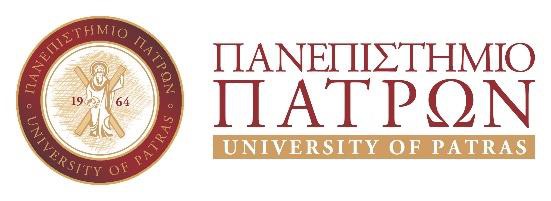 ΑΙΤΗΣΗ ΥΠΟΨΗΦΙΟΤΗΤΑΣ ΓΙΑ ΤΗΝ ΕΚΛΟΓΗ ΠΡΟΕΔΡΟΥ /ΑΝΑΠΛ. ΠΡΟΕΔΡΟΥ ΤΟΥ ΤΜΗΜΑΤΟΣ ……………………………… με διετή θητεία (01.09.2022 έως 31.08.2024) Στοιχεία  υποψηφίουΟνοματεπώνυμο:         	Πατρώνυμο:                 	Α.Δ.Τ.:Βαθμίδα:Τμήμα:Ημερομηνία γέννησης:                       ……/……/……Τηλέφωνο γραφείου/ Κινητό:    	Email:Αξιότιμε κύριε Κοσμήτορα,σας παρακαλώ, δεχθείτε την υποψηφιότητά μου για την θέση του Προέδρου  □ ή    Αναπλ. Προέδρου  □ (επιλέγετε μία από τις δύο θέσεις)    του εν λόγω Τμήματος, για το χρονικό διάστημα από 01.09.2022 έως 31.08.2024. Σας δηλώνω επίσης ότι: α) είμαι μέλος ΔΕΠ πλήρους απασχόλησης του Τμήματος ………………………., β) δεν κατέχω αξίωμα σε άλλο μονοπρόσωπο όργανο διοίκησης του οικείου ή άλλου ΑΕΙ και γ) κατά την  διάρκεια  της  προκηρυσσόμενης  θητείας  δεν  πρόκειται  να  αποχωρήσω  από  την υπηρεσία λόγω συμπλήρωσης του ανώτατου ορίου ηλικίας.   Επισυνάπτω Βιογραφικό σημείωμα: α. ναι □    όχι □ (σημειώστε με  √), ή θα το  αποστείλω  ηλεκτρονικά στη διεύθυνση secretary@engineering.upatras.gr β.  Συναινώ  στην ανάρτησή του στην ιστοσελίδα του Ιδρύματος  ναι □    όχι □ (σημειώστε με  √)2.  Αντίγραφο δελτίου αστυνομικής ταυτότηταςΠάτρα  ……/……./ 2022                                                                          Ο/Η αιτών/ούσα[υπογραφή]Π  α  ν  ε  π  ι  σ  τ  η  μ  ι  ο  ύ  π  ο  λ  η  ,     2  6  5  0  4     Ρ  ί  ο  /  w  w  w  .  u  p  a  t  r  a  s  .  g  r